FICHA DE INSCRIÇÃO
25 DE OUTUBRO DE 2.014 | ESAMC
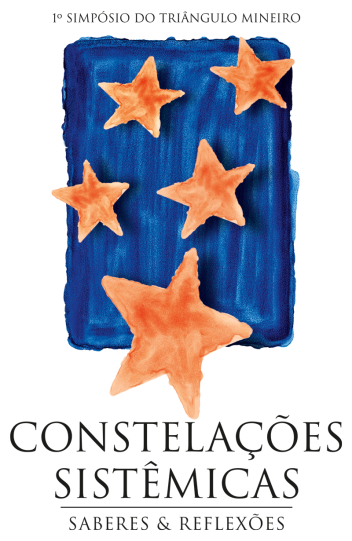 Preencha a ficha de inscrição e envie para o e-mail simposio@deisecarvalho.net.br anexando o COMPROVANTE DE DEPÓSITO IDENTIFICADO ou faça o pagamento, com horário marcado, no seguinte local:
Espaço de Ser – Rua: Professora Juvenília dos Santos, 1.197
Santa Mônica – Uberlândia/MG – (34)3219-5692
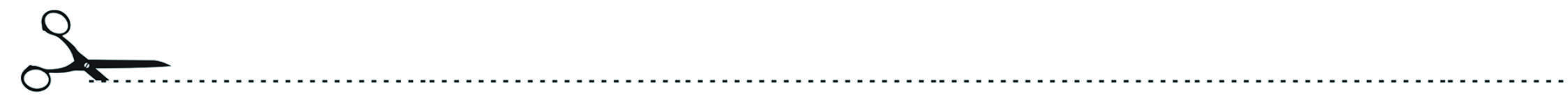 IMPORTANTE: leve o comprovante de pagamento da sua inscrição no dia do evento.NOME COMPLETONOME COMPLETOTELEFONECELULARE-MAILE-MAILPROFISSÃOPROFISSÃOCOMO FICOU SABENDO DO SIMPÓSIO:FACEBOOKINSTAGRAMCLÍNICA QUE FREQUENTOOUTRO         QUAL? ___________________________________________________________COMO FICOU SABENDO DO SIMPÓSIO:FACEBOOKINSTAGRAMCLÍNICA QUE FREQUENTOOUTRO         QUAL? ___________________________________________________________DADOS BANCÁRIOS PARA INSCRIÇÕES FEITAS POR DEPÓSITODADOS BANCÁRIOS PARA INSCRIÇÕES FEITAS POR DEPÓSITOBanco Itaú – Agência: 4225 – C/C: 03306-9Deise Vanessa Peixoto Carvalho – CPF: 651.892.485-34Banco Itaú – Agência: 4225 – C/C: 03306-9Deise Vanessa Peixoto Carvalho – CPF: 651.892.485-34VALORES:        R$100,00 – para profissionais        R$80,00 – estudantes e/ou alunos da Formação em Constelação Sistêmica Familiar de UberlândiaVALORES:        R$100,00 – para profissionais        R$80,00 – estudantes e/ou alunos da Formação em Constelação Sistêmica Familiar de UberlândiaCOMPROVANTE DE PAGAMENTONOME COMPLETO:DATA DO RECEBIMENTO:RECEBIDO POR:ASSINATURA DO RECEBEDOR:
